РОССИЙСКАЯ ФЕДЕРАЦИЯ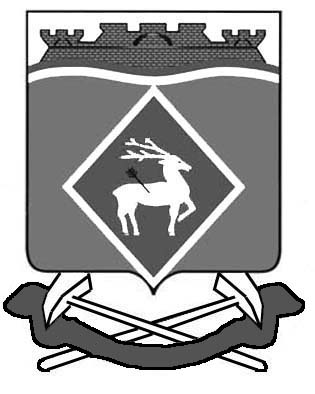 РОСТОВСКАЯ ОБЛАСТЬМУНИЦИПАЛЬНОЕ ОБРАЗОВАНИЕ «СИНЕГОРСКОЕ СЕЛЬСКОЕ ПОСЕЛЕНИЕ»АДМИНИСТРАЦИЯ СИНЕГОРСКОГО СЕЛЬСКОГО ПОСЕЛЕНИЯПРОЕКТПОСТАНОВЛЕНИЕ от __.__.2024  № __п. СинегорскийВ соответствии с п. 3 ст. 156 Жилищного кодекса РФ ОМС устанавливают размер платы за пользование жилым помещением (платы за наем), платы за содержание жилого помещения для нанимателей жилых помещений по договорам социального найма и договорам найма жилых помещений государственного или муниципального жилищного фонда и размер платы за содержание жилого помещения для собственников жилых помещений, которые не приняли решение о выборе способа управления многоквартирным домом.С учетом рекомендаций Приказа Минстроя России № 668/пр от 27.09.2016 г. «Об утверждении методических указаний установления размера платы за пользование жилым помещением для нанимателей жилых помещений по договорам социального найма и договорам найма жилых помещений государственного или муниципального жилищного фонда», Приказом Минстроя России от 06.04.2018 № 213/пр «Об утверждении Методических рекомендаций по установлению размера платы за содержание жилого помещения для собственников жилых помещений, которые не приняли решение о выборе способа управления многоквартирным домом, решение об установлении размера платы за содержание жилого помещения, а также по установлению порядка определения предельных индексов изменения размера такой платы»  решением тарифной комиссии Администрации Синегорского сельского поселения от 20.12.2022 года № 2, Администрация Синегорского сельского поселения постановляет:     	 1. Установить и ввести в действие размер платы за жилое помещение для нанимателей жилых помещений по договорам социального найма и договорам найма жилых помещений государственного или муниципального жилищного фонда:- с 01 января 2024 года по 30 июня  2024 года, согласно приложению №1  к настоящему постановлению.     - с 01 июля 2024 года по 31 декабря  2024 года, согласно приложению №2  к настоящему постановлению.     	 2. Постановление вступает в силу со дня его официального опубликования и распространяется на правоотношения, возникшие с 01 января 2024 года.   	   3. Контроль за  исполнением настоящего постановления оставляю за собой.         Глава АдминистрацииСинегорского сельского поселения                                             А.В. ГвозденкоСогласовано:Заведующий сектором по общим иземельно-правовым вопросам                                                     С.П. БесединаПроект внес:Специалист первой категориисектора муниципального хозяйства                                            С.А. ШиманинаПриложение № 1к постановлению Администрации Синегорского сельского поселения                                                                                                                                                                                                                                                         от __.__.2024 г.   № __Размер платы за жилое помещениедля нанимателей жилых помещений по договорам социального найма и договорам найма жилых помещений государственного или муниципального жилищного фонда по Синегорскому сельскому поселению на период с 01.01.2024 года по 30.06.2024 года.ПримечаниеВ случае если собственники помещений в многоквартирном доме на их общем собрании не приняли решение о выборе способа управления многоквартирным домом, решение об установлении размера платы за содержание жилого помещения, то размер платы за содержание жилого помещения для таких собственников равен установленному данным постановлением размеру платы за услуги и работы по содержанию и текущему ремонту общего имущества в многоквартирном доме (гр. 7  Заведующий сектором по общим и  земельно-правовым вопросам:                                                                                                                                                                                                                                                                                                                                                                                                                                                         С. П. Беседина                                                                                                                                                                                                                                                                                                                                                                                                                                                                                                                                                                                                               Приложение № 2к постановлению Администрации Синегорского сельского поселения                                                                                                                                                                                                                                                             от  __.__.2024 г.  № __Размер платы за жилое помещениедля нанимателей жилых помещений по договорам социального найма и договорам найма жилых помещений государственного или муниципального жилищного фонда по Синегорскому сельскому поселению на период с 01.07.2024 года по 31.12.2024 года.ПримечаниеВ случае если собственники помещений в многоквартирном доме на их общем собрании не приняли решение о выборе способа управления многоквартирным домом, решение об установлении размера платы за содержание жилого помещения, то размер платы за содержание жилого помещения для таких собственников равен установленному данным постановлением размеру платы за услуги и работы по содержанию и текущему ремонту общего имущества в многоквартирном доме (гр. 7Заведующий сектором по общим иземельно-правовым вопросам:                                                                                                                                                                                                   С. П. Беседина                                         Об установлении размера платы за жилое помещение для нанимателей жилых помещений по договорам социального найма и договорам найма жилых помещений государственного или муниципального жилищного фонда на 2024 год№ п/пХарактеристика жилищного фондаРазмер платы за жилое помещение,руб./кв.м общей площади жилого помещения, в месяц, всегов том числе:в том числе:в том числе:в том числе:в том числе:в том числе:№ п/пХарактеристика жилищного фондаРазмер платы за жилое помещение,руб./кв.м общей площади жилого помещения, в месяц, всегоплата за пользование жилым помещением (плата за наем)плата за содержание жилого помещенияв том числе:в том числе:в том числе:в том числе:№ п/пХарактеристика жилищного фондаРазмер платы за жилое помещение,руб./кв.м общей площади жилого помещения, в месяц, всегоплата за пользование жилым помещением (плата за наем)плата за содержание жилого помещенияплата за услуги и работы по управлению многоквартирным домомплата за услуги и работы по содержанию и текущему ремонту общего имущества в многоквартирном домев том числе:в том числе:№ п/пХарактеристика жилищного фондаРазмер платы за жилое помещение,руб./кв.м общей площади жилого помещения, в месяц, всегоплата за пользование жилым помещением (плата за наем)плата за содержание жилого помещенияплата за услуги и работы по управлению многоквартирным домомплата за услуги и работы по содержанию и текущему ремонту общего имущества в многоквартирном домеСбор и вывоз жидких бытовых отходовпрочие услуги и работы по содержанию и текущему ремонту общего имущества в многоквартирном доме1234567891Капитальные жилые дома, имеющие все виды благоустройства, (в т.ч. капитальные дома обустроенные тепловыми пунктами являющиеся общим имуществом собственников жилого помещения), не оборудованные лифтом и мусоропроводом28,296,9821,312,2319,0819,082Жилые дома пониженной капитальности, имеющие четыре и более видов благоустройства,22,066,9815,081,5713,5113,513Жилые дома пониженной капитальности, имеющие три и менее видов благоустройства17,856,9810,841,219,669,664Жилые дома пониженной капитальности, имеющие три и менее видов благоустройства, неподключенные к системе центрального водоотведения29,246,9822,262,2320,039,2510,78№ п/пХарактеристика жилищного фондаРазмер платы за жилое помещение,руб./кв.м общей площади жилого помещения, в месяц, всегов том числе:в том числе:в том числе:в том числе:в том числе:в том числе:№ п/пХарактеристика жилищного фондаРазмер платы за жилое помещение,руб./кв.м общей площади жилого помещения, в месяц, всегоплата за пользование жилым помещением (плата за наем)плата за содержание жилого помещенияв том числе:в том числе:в том числе:в том числе:№ п/пХарактеристика жилищного фондаРазмер платы за жилое помещение,руб./кв.м общей площади жилого помещения, в месяц, всегоплата за пользование жилым помещением (плата за наем)плата за содержание жилого помещенияплата за услуги и работы по управлению многоквартирным домомплата за услуги и работы по содержанию и текущему ремонту общего имущества в многоквартирном домев том числе:в том числе:№ п/пХарактеристика жилищного фондаРазмер платы за жилое помещение,руб./кв.м общей площади жилого помещения, в месяц, всегоплата за пользование жилым помещением (плата за наем)плата за содержание жилого помещенияплата за услуги и работы по управлению многоквартирным домомплата за услуги и работы по содержанию и текущему ремонту общего имущества в многоквартирном домеСбор и вывоз жидких бытовых отходовпрочие услуги и работы по содержанию и текущему ремонту общего имущества в многоквартирном доме1234567891Капитальные жилые дома, имеющие все виды благоустройства, (в т.ч. капитальные дома обустроенные тепловыми пунктами являющиеся общим имуществом собственников жилого помещения), не оборудованные лифтом и мусоропроводом      31,037,3323,72,7720,9320,932Жилые дома пониженной капитальности, имеющие четыре и более видов благоустройства,24,207,3316,872,0614,8114,813Жилые дома пониженной капитальности, имеющие три и менее видов благоустройства19,587,3312,25          1,6610,5910,594Жилые дома пониженной капитальности, имеющие три и менее видов благоустройства, неподключенные к системе центрального водоотведения32,087,3324,752,7821,9710,1411,82